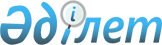 О внесении изменения в решение маслихата от 25 сентября 2012 года № 76 "Об утверждении Правил подготовки и проведения отопительного сезона в Костанайской области"Решение маслихата Костанайской области от 24 мая 2017 года № 162. Зарегистрировано Департаментом юстиции Костанайской области 16 июня 2017 года № 7110
      В соответствии с подпунктом 4-1) пункта 1 статьи 6 Закона Республики Казахстан "О местном государственном управлении и самоуправлении в Республике Казахстан" от 23 января 2001 года Костанайский областной маслихат РЕШИЛ:
      1. Внести в решение Костанайского областного маслихата от 25 сентября 2012 года № 76 "Об утверждении Правил подготовки и проведения отопительного сезона в Костанайской области" (зарегистрировано в Реестре государственной регистрации нормативных правовых актов № 3877, опубликовано 24 ноября 2012 года в газете "Костанайские новости") следующее изменение:
      в Правилах подготовки и проведения отопительного сезона в Костанайской области, утвержденных указанным решением:
      абзац первый главы 1 изложить в новой редакции:
      "Настоящие Правила подготовки и проведения отопительного сезона в Костанайской области (далее – Правила) разработаны на основании Законов Республики Казахстан от 9 июля 2004 года "Об электроэнергетике", от 13 января 2012 года "Об энергосбережении и повышении энергоэффективности", приказа Министра энергетики Республики Казахстан от 18 декабря 2014 года № 211 "Об утверждении Правил пользования тепловой энергией" (зарегистрирован в Реестре государственной регистрации нормативных правовых актов № 10234), приказа Министра энергетики Республики Казахстан от 22 января 2015 года № 34 "Об утверждении Правил определения норм эксплуатационного запаса топлива в осенне-зимний период для энергопроизводящих организаций" (зарегистрирован в Реестре государственной регистрации нормативных правовых актов № 10583 и определяют порядок подготовки и проведения отопительного сезона в Костанайской области.".
      2. Настоящее решение вводится в действие по истечении десяти календарных дней после дня его первого официального опубликования.
      "СОГЛАСОВАНО"
      Руководитель государственного учреждения
      "Управление энергетики и жилищно-коммунального
      хозяйства акимата Костанайской области"
      ____________________ А. Исенбаев
      24 мая 2017 года
					© 2012. РГП на ПХВ «Институт законодательства и правовой информации Республики Казахстан» Министерства юстиции Республики Казахстан
				
      Председатель сессии

Е. Коппаев

      Секретарь Костанайского

      областного маслихата

С. Ещанов
